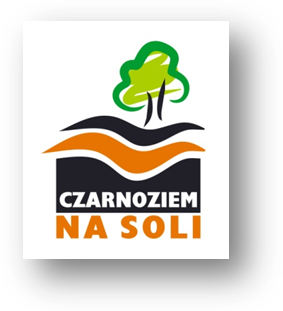 REGULAMIN KONKURSU NA FILM PROMOCYJNYPT. „NA TROPIE LOKALNYCH INWESTYCJI” §1Postanowienia ogólneNiniejszy Regulamin określa warunki, zasady oraz czas trwania konkursu na film promocyjny pt. „Na tropie lokalnych inwestycji”. Konkurs odbywa się na zasadach określonych niniejszym regulaminem, zwanym w dalszej części „Regulaminem”, zgodnie z powszechnie obowiązującymi przepisami prawa. Organizatorem konkursu jest Stowarzyszenia Lokalna Grupa Działania Czarnoziem na Soli ul. Niepodległości 16, 88-150 Kruszwica.Konkurs ma charakter zdalny i prowadzony będzie za pośrednictwem poczty e-mail Stowarzyszenia.Regulamin Konkursu dostępny jest w biurze Stowarzyszenia Lokalna Grupa Działania Czarnoziem na Soli oraz na stronie internetowej: www.czarnoziemnasoli.pl.W konkursie mogą wziąć udział mieszkańcy i organizacje posiadające siedzibę/oddział na obszarze LGD Czarnoziem na Soli tj. gmin: Dąbrowa Biskupia, Gniewkowo, Inowrocław, Janikowo, Kruszwica, Pakość, Rojewo oraz Złotniki Kujawskie.Udział w konkursie jest bezpłatny i dobrowolny.W sprawach nieuregulowanych niniejszym regulaminem rozstrzyga Organizator konkursu.§2Tematyka i cele konkursuKonkurs ma na celu: przedstawienie w formie filmu zmian, które zaszły w obszarze działania LGD dzięki realizacji projektów współfinansowanych z Unii Europejskiej, skierowanie uwagi mieszkańców na zmiany, które zachodzą w ich otoczeniu od czasu akcesji Polski do Unii Europejskiej,promowanie przez sztukę filmową aktywizacji społeczności lokalnej oraz pobudzenie zaangażowania jej w rozwój obszaru objętego LSR,popularyzowanie wiedzy o funduszach unijnych i ich roli w procesie rozwoju kraju oraz regionu,propagowanie i animację realizacji Lokalnej Strategii Rozwoju na lata 2014-2020 Stowarzyszenia Lokalna Grupa Działania Czarnoziem na Soli.§3Warunki uczestnictwa i forma filmuKonkursu na charakter otwarty i skierowany jest do wszystkich mieszkańców i organizacji posiadających siedzibę/oddział na obszarze działania Stowarzyszenia Lokalna Grupa Działania Czarnoziem na Soli, które spełniają następujące kryteria:zapoznały się i zaakceptowały Regulamin konkursu,nadesłały prace zgodne z wymaganiami oraz w wyznaczonym terminie,wykonane i zgłoszone prace są zgodne z tematem konkursu,załączyły wypełnioną i podpisaną kartę zgłoszeniową (skan lub fotokopię) stanowiącą załącznik nr 1 do niniejszego Regulaminu.Karta zgłoszeniowa osób niepełnoletnich musi być podpisana przez rodzica lub opiekuna prawnego autora pracy konkursowej.Udział w konkursie mogą wziąć osoby w każdym wieku. Film może być wykonany przez jedną osobę, rodzinę czy zespół osób.Każda osoba lub zespół może nadesłać maksymalnie jeden film w ramach konkursu. Członkowie zespołów nie mogą nadsyłać prac indywidualnie.Film powinien być zapisany w formacie AVI lub MP4, a czas jego trwanie nie może przekroczyć 2 minut. Podkład muzyczny do filmu stanowić może wyłącznie muzyka wykorzystana zgodnie z zasadami ochrony praw autorskich.Film należy dostarczyć na płycie CD/DVD za pomocą przesyłki pocztowej na ul. Niepodległości 16, 88-150 Kruszwica lub przesłać na adres e-mail: lgdczarnoziemnasoli@wp.pl link do filmu wygenerowanego ze strony wetransfer.com. W treści maila lub na płycie należy napisać:imię i nazwisko  autora/ów filmu,tytuł filmu.Wypełnioną i podpisaną kartę zgłoszeniową należy przesłać wraz z płytą w zamkniętej i opisanej tytułem konkursu kopercie lub wydrukować, wypełnić, podpisać, wykonać skan lub fotokopie i przesłać jako załącznik w mailu.Ważne: By można było zgrać zawartość nie należy zabezpieczać lub szyfrować płyty CD/DVD.Konkurs trwa od 24 maja do 16 lipca 2021 r. do godz. 15:30 (decyduje data i godzina  wpływu pracy na skrzynkę e-mail lub data stempla pocztowego). Prace nadesłane po terminie, nie będą brane pod uwagę w konkursie. Rozstrzygnięcie konkursu nastąpi w terminie do dnia 30 lipca 2021 r.  Organizator nie ponosi odpowiedzialności za uszkodzenia prac podczas transportu pocztowego lub transferu za pośrednictwem poczty elektronicznej.Prace zgłoszone na konkurs, ani też nośniki na których zostały one zapisane nie podlegają zwrotowi.  Organizator zdyskwalifikuje prace naruszające czyjeś dobra, prawa autorskie, zasady współżycia społecznego, zawierające obraźliwe akcenty lub niespełniające wyżej wymienionych wymogów, w szczególności – prac bez podpisanej karty zgłoszeniowej lub jej brak.§4Zasady i tryb przeprowadzenia konkursuWyboru dokonuje Komisja Konkursowa powołana przez Stowarzyszenie LGD Czarnoziem na Soli w trzy osobowym składzie.Przy ocenie prac konkursowych Komisja weźmie pod uwagę następujące elementy:zgodność tematu pracy konkursowej z przedmiotem Konkursu (inwestycje/projekty muszą być zrealizowane ze środków europejskich),kreatywność, pomysłowość,ogólne wrażenie artystyczne.Prace Komisji Konkursowej są niejawne, odbywają się tylko z udziałem powołanych do niej przedstawicieli i dotyczą jedynie dokonania wyboru Najlepszego filmu. Komisja Konkursowa czuwa nad prawidłowym przebiegiem Konkursu i wybiera jego laureatów. Komisja może zadecydować o innym podziale nagród, przyznać wyróżnienia lub odstąpić od ich przyznania.Decyzje Komisji są ostateczne i nie przysługuje od nich odwołanie.§5NagrodyZa zajęcie I miejsca przewidziano nagrodę rzeczową.Organizator zastrzega sobie możliwość innego podziału nagród oraz prawo nieprzyznawania wszystkich nagród.Wyniki konkursu zostaną podane na stronie internetowej Organizatora – www.czarnoziemnasoli.pl w ciągu 7 dni od rozstrzygnięcia konkursu. W późniejszym terminie zwycięzca zostanie powiadomiony za pośrednictwem poczty elektronicznej lub telefonicznie o wygranej oraz miejscu i terminie oraz sposobie odbioru nagrody. § 6Postanowienia końcoweOrganizator zastrzega sobie prawo zmiany Regulaminu.Osoby podające nieprawidłowe informacje zostaną wykluczone z Konkursu.Nadesłane na Konkurs dane osobowe uczestników będą przetwarzane przez Organizatora w celach wynikających w Regulaminu , zgodnie z Rozporządzeniem Parlamentu Europejskiego i Rady nr 2016/679 z dnia 27 kwietnia 2016 r. w sprawie ochrony osób fizycznych w związku z przetwarzaniem danych osobowych i w sprawie swobodnego przepływu takich danych oraz uchylenia dyrektywy 95/46/WE. Uczestnikom Konkursu przysługuje prawo do dostępu do treści swoich danych oraz ich poprawiania, usunięcia, ograniczenia przetwarzania, w tym celu powinni skontaktować się z Organizatorem, który jest administratorem danych osobowych. Podanie danych jest niezbędne do wzięcia udziału w Konkursie. Pełny obowiązek informacyjny zawarty jest w załączniku nr 1 oraz nr 2 do regulaminu.Nadesłane filmy lub ich fragmenty mogą być wykorzystywane w materiałach reklamowych oraz prezentacjach multimedialnych (prasa, radio, telewizja, Internet, publiczne pokazy specjalne) promujących konkurs, filmy konkursowe i twórców, a także obszar LSR.Informacje związane z Konkursem można uzyskać w Biurze LGD Czarnoziem na Soli przy ul. Niepodległości 16 w Kruszwicy oraz pod numerem tel. (052) 353 71 12.Niniejszy Regulamin wchodzi w życie z dniem rozpoczęcia Konkursu i obowiązuje do czasu jego zakończenia. 